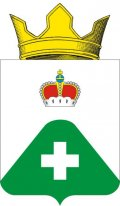 АДМИНИСТРАЦИЯСЕЛЬСКОГО ПОСЕЛЕНИЯ ВЫСОКОВОРАМЕШКОВСКИЙ РАЙОН
ТВЕРСКАЯ ОБЛАСТЬПОСТАНОВЛЕНИЕд. Высоково17.03.2020											№ 24О проведении семнадцатого заседания Совета депутатовсельского поселения Высоково четвертого созыва В соответствии с Уставом сельского поселения Высоково, регламентом работы Совета депутатов  сельского поселения Высоково ПОСТАНОВЛЯЮ:1.Провести семнадцатое заседание Совета депутатов четвертого созыва 30.03.2020 года в 15.00 со следующей повесткой заседания:              - Об утверждении отчета главы сельского поселения Высоково о социально-экономическом развитии сельского поселения Высоково за 2019 год   и о перспективах  развития поселения на 2020 год;  - Об утверждении проекта отчета по исполнению бюджета сельского поселения Высоково Рамешковского района Тверской области за 2019 год;  -   Об утверждении Положения о порядке принятия решения о применении к депутату, главе сельского поселения Высоково мер ответственности в МО сельское поселение Высоково.  -  О  графике приема граждан депутатами Совета депутатов  во  2 квартале2020 года.2.Настоящее постановление  подлежит официальному обнародованию.3.Настоящее постановление вступает в силу со дня официального обнародования.4. Контроль за исполнением постановления оставляю за собой.Глава сельского поселения Высоково				Е.В. Смородов